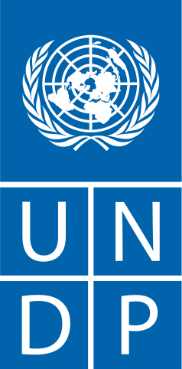 CALL FOR PROPOSALS Low Value Grants LVGsUnited Nations Development Programme (UNDP) in LibyaProject: The Stabilization Facility for Libya (SFL)Supporting for community-based dialogue and mediation to facilitate the implementation of social cohesion initiativesBackground: The multi-donor Stabilization Facility for Libya (SFL) aims to bridge the critical period of transition from initial period of humanitarian relief towards mid- and long-term structural and sector-specific support. It includes interventions at the municipal level that seek to strengthen national unity and reinforce state authorities for all Libyans through support for local stability. As UNDP Libya, together with UNITAR, continue to support the stabilization process in Libya, the SFL continue to progress steadily towards strengthening existing local peace structures and conflict management capacity. The design and implementation of all project activities are grounded by a human centered approach built on active engagement of local actors, namely local Civil Society Organizations (CSOs) partners of the SFL initiative, and experiential learning. This approach has been instrumental in ensuring local ownership and relevancy of programming to the dynamic context in Libya.  In 2020, UNDP Libya launched a Call for Proposal for the first round of grants to support the CSO partners that are responding to social cohesion and peacebuilding at the municipality level. Nineteen CSOs applied for the Call for Proposal. UNITAR provided mentorship to develop a proposal during the application period. Based on UNDP evaluation, 14 CSOs were selected to implement conflict analysis and reductions through small grants. UNITAR provided mentorship to develop a proposal during the application period. Currently, 13 CSOs are implementing the activities detailed in the Conflict Analysis proposal with the strategic support of UNITAR.  Based on this UNITAR training and the first grant experience, UNDP is announcing a Call for Proposals for the second round of grants to facilitate the implementation of community dialogue and social cohesion initiatives, as well as local-level reconciliation agreements under the SFL and National Reconciliation components of the European Union (EU)-funded Stability, Unity, and Social Cohesion (SUSC) project—which aims to strengthen mediation opportunities, tools, and mechanisms to more effectively mitigate tensions and reach consensus within and between communities, and to empower civil society to engage in social cohesion and peacebuilding initiatives. This Call for Proposals is open to both CSOs who completed the 2020-21 UNDP-UNITAR Conflict Analysis and Project Cycle Management training, and those who have significant experience implementing social cohesion and peacebuilding programming in Libya. Purpose of Grant ContestThrough this Call for Proposals, UNDP Libya seeks to engage Libyan CSOs in implementing social cohesion initiatives which can enhance community-based dialogue and mediation, as well as further the implementation of local reconciliation agreements in target municipalities. Support is planned along two related but distinct outputs, which focus on restoring trust among different Libyan constituencies and repairing the damaged social fabric, albeit with different objectives:Output 1: Social Cohesion: Support civil society led initiatives to promote community dialogues and social cohesion within the framework of identified Stabilization GoalsThe overall objective of this grant is to restore social cohesion in divided communities and build ownership for dialogue initiatives through coordination with the existing local peace structure or mediator’s network. Output 2: Conduct outreach and advocacy in support of implementation of reconciliation agreements The objective of Output 2 is to advance the implementation of stalled reconciliation agreements in targeted municipalities, spurring momentum through community outreach and advocacy initiatives. Scope of Activities CSOs may apply for one of the following outputs, and activities must be implemented exclusively in one or several of the targeted municipalities of this Call for Proposals:Output 1: Social Cohesion: Support civil society led initiatives to promote community dialogues and social cohesion within the framework of identified Stabilization GoalsApplying organizations are expected to devise proposals for innovative social cohesion initiatives in Derna, Sirte, Tawergha, Benghazi, Tripoli, Kikla, Beni Walid, Sebha, Ghat, and Ubari which can enhance community-based dialogues and mediation.Project proposals are expected to outline an identifiable community-based dialogue and /or mediation initiatives which can enhance social cohesion within the community in collaboration with the municipal council or any other social groups and through facilitation/ support from local peace structures/ UNDP Network of Local Mediators where appropriate. The outcome of the proposed project must have linkage with the identified Stabilization Goals under SFL project. The proposed activities shall link with the below points but are not limited to the following:Community Consultations: To identify existing or potential social tensions that need to be addressed to enhance dialogues among various constituencies and actors in conflict-affected communities. For example, holding a round table with the related groups to seek solutions. Social Cohesion: To implement social cohesion initiatives, which can build local ownership for community-based dialogues and mediation, to reach the Stabilization Goals.Building peace partnerships: During the implementation of the proposed activities, the CSO is expected to coordinate with the existing Local Peace Structure or Partnership to increase stabilization and social cohesion within the community.   Engagement of Youth and Women: To increase women and youth participation in local conflict prevention, resolution, and mediation initiatives. Strengthen Mediation Opportunities, Tools, and Mechanisms: To enhance conflict reduction and conflict monitoring mechanisms, taking into consideration the gender sensitive approach.Output 2: Conduct outreach and advocacy in support of implementation of reconciliation agreements Applying organizations are expected to devise proposals for innovative advocacy and outreach initiatives that will advance the implementation of existing reconciliation agreements in Misrata – Tawergha, Kufra, Murzuq, Sebha, Ghat, and Ubari.  Possible topics for grant projects include but are not limited to the following areas of intervention:Community outreach/ Art for Peace: Supporting the production and exhibition of short documentaries, films, music (i.e. hip hop), or other forms of art promoting truth telling (outlining the impact of the conflict and commemorating suffering of victims and their families) and promoting reconciliation between communities; digital social media or in-person campaigns conducting outreach to communities aimed at advancing implementation of peace agreements.Facilitating Person-to-Person linkages between tribes/ communities/ cities targeted for reconciliation: Building connections and restoring trust between members of divided communities, especially among youth. Dialogue Platforms for Dialogue on Reconciliation Agreements: Establishing inter or intra-communal dialogue forums for discussing root causes of conflict, addressing past grievances, and issues stalling the implementation of peace agreements. Given the community-based nature of this project, successful organizations will demonstrate close ties to the targeted communities in their application. They will also clearly outline strategies to engage with key stakeholders (such as the municipal council, peacebuilding structure, tribal leaders, community figures and actors), as well as women, youth or marginalized groups in the community.CSOs should take full responsibility in implementing and organizing the activities, including any travel, and to implement activities exclusively within the target municipalities.Expected Outputs and DeliverablesCSOs are expected to implement the social cohesion initiatives based on the developed workplan, as well as to adhere to UNDP requirements for monitoring and reporting:Requirements for Monitoring and Reporting The Grant recipients will report to the Stabilization Advisor of SFL project who will monitor the implementation progress, review the deliverables specified below and provide guidance when needed. The CSOs must adhere to the system of monitoring, evaluation and quality control implemented by the UNDP and provide the necessary information, reports and tools according to the preset schedule or as soon as possible (within a reasonable time)The below table reflects the expected deliverables associated with the implementation progress and reporting timeline:All reports for UNDP shall be transmitted electronically (Formats of: * .docx, * .xlsx, * .pptx, * .pdf) on electronic source or in the form of electronic communication with the attached final product, which is also accompanied by an official letter in paper version of the CSOs about the data transmission of products to the UNDP. The reports should be written in Arabic or English. Who Can ApplyLibyan NGOs/ CSOs that are officially, and duly registered organization (NGO, charity foundation or other form of civil society organization) are eligible to apply. Successful applicants must also demonstrate the following skills, experience and requirements:Legally constituted and officially registered organization (CSOs) in LibyaRostered CSOs under SFL projectCSOs who attended at least 50% of the UNITAR Conflict Analysis and Project Cycle Management training (between 2020 to 2021), or CSOs who implemented at least two grant projects related to social cohesions and peacebuilding activities. Availability of human resources that will ensure quality of the project and timely implementation of the contract. The project team will include Team leader and Technical Expert:Project Manager:Secondary school’s degree (or higher) in the fields of social science, development, business management, or any other related fields;At least two years of experience in the grant project implementation and management; Experience in supervising projects related to social cohesion, peacebuilding, mediations, community development is  strongly desirable  Fluency in Arabic, preferably in English.Technical Expert:Secondly school’s degree or certification from the Technical Schools in the fields of social science, development, business management, or any other related fields;At least one year of experience in working in the field of social cohesion, community development, peacebuilding, mediations, conflict reductions, or any other related items; Fluency in ArabicProcedures of Grant Proposal SubmissionThose wishing to apply to this Call for Proposal must submit:Completed Organizational Profile (See Annex A) The application package should include the organizational profile with the following details:- Proof of registration including copies of registration certificate - A clearly defined management structure of the organization and CVs of key personnel- Audited financial statements for the past two years (if available); - Certified bank letter Completed Project Proposal both narrative and financial (See Annex B for Proposal Template)The proposals should clearly articulate the following:Identify challenges or weaknesses that need to be addressed in order to enhance social cohesion among various social background in the communityAnalyze potential social cohesion initiatives which can enhance community-based dialogues and mediation, as well as the implementation of reconciliation agreementsConsider sustainability of the implementation of proposed initiatives Propose a coordination mechanism with the local peace structure and/or mediator’s network (where applicable), and also outline the coordination with the municipal council.Approaches to engaging with key stakeholders and beneficiaries, including women, youth, and marginalized groups within targeted communities.Develop a workplan for the identified social cohesion initiative, including a description of the method, budget plan, timeline, handover plan (if any), gender analysis, result framework, etc.Develop evaluation criteria to scale the impact of the project Details about CSO/NGO Implementation of Related Projects (See Annex C)IMPORTANT: Applicants shall bear all costs related to proposal preparation and submission. The deadline for applications is 14 April 2022, 21:00 hrs Libya time. Applicants must submit their proposals through rohan.manandhar@undp.org  with the subject field  “UNDP Libya 2022 Application for community-based dialogue and mediation Low Value Grant.” Applications received after the deadline will not be considered. You will be notified by email no later than three working days after we have successfully received your application. If you do not hear from us within this timeframe, please, contact us during the next two days and request a confirmation of receipt of email. Otherwise, UNDP will not be responsible for any potential problems in terms of considering the application. Only one submission per organization is allowed (for one or both outputs). Organizations may not participate in more than one proposal for the community-based dialogue and mediation Call for Proposals. Once the application is complete and submitted, revised versions of proposal documents will not be accepted. Incomplete applications will not be accepted. Areas of InterventionApplicants may apply for one of the following locations are targeted under this project: Output 1: Derna, Sirte, Tawergha, Beni Walid, Benghazi, Tripoli, Kikla, Sebha, Ghat, UbariOutput 2: Misrata – Tawergha, Kufra, Murzuq, Sebha, Ghat, UbariBudget and eligible costsProposals eligible for this call are those whose requested budgets are between LYD 23,000 (minimum amount) and LYD 100,000 (maximum amount) per proposal.  Proposals with the project staff salary costs exceeding 25% of the total budget will be disqualified without further consideration. Co-funding and in-house contributions are strongly encouraged. Eligible costs include honorarium/salary, workshops and trainings, rental, stationary and office equipment, printing and translation, creation of online tools and resources, and other costs directly related to this assignment. If additional clarifications are required, questions can be sent to the same email address indicated above with subject field “UNDP Libya 2022 Application for community-based dialogue and mediation Low Value Grant: request for information”. Answers to questions will be provided within two working days. UNDP reserves the right not to award all available funds should the number and quality of applications not meet the criteria. Moreover, UNDP reserves the right not to fund any proposals arising from this Call for Proposals.Project Implementation TimeframeImplementation period for approved projects is envisioned to take place over a period of five (5) months, counted from the date of the contract signature to the date when all relevant activities have been successfully completed.Selection ProcessEstimated Competition TimelineFor reference purpose only, please consider the following indicative timeline:16 March 2022: Call for Proposal opens, and relevant documents are posted online14 April 2022: Deadline for organizations to submit proposals27 April 2022: Selected applicants will be notified.Decisions on awarding grants are made by a Grant Selection Board (GSB) on the basis of the Evaluation Criteria outlined in the selection below. The Board will be comprised of the representatives of relevant UNDP representatives and other experts engaged for this process. Applications will be disqualified and will not be further considered if they do not comply with priorities or instructions provided in this announcement. The details of the Selection Process are further outlined in the Terms of Reference—please refer to this document for further details. All GSB decisions on funding projects will be taken no later than three weeks after the closing date for applications. UNDP will inform successful applicants in writing no later than two weeks after the date of the GSB decision. Selection Criteria and ScoringProposals will be evaluated based on the following criteria: Grants will be awarded in accordance with the nature and relevance of the project. The payment schedule will be agreed before signing the contract. The payments will be processed upon the full completion and acceptance of contractual obligations whereupon the Project Manager signs the certification of acceptance.Attached documents:Annex A. Organizational Profile Annex B. Proposal TemplateAnnex C. CSO/NGO Previous Experience: Implementation of Related Projects№Expected outputDeliverables Due date 1.Implement the initiative as per the approved workplan and report on the progress including opportunities, challenges, and any risks.Mid-term progress report and financial reportUp to 2 months after the start of the assignment 2.Wrap up the implementation and closure the project smoothly.Submit a final narrative and financial reports, including results, impacts, lessons learned, recommendations, sustainability plan, numbers of beneficiaries (gender disaggregated), photos of the project sites/events, etc.Up to 5 months after the start of the assignmentSectionMaximum score1. NGO Eligibility and Qualifications/ Management 4501.1: Is the applicant an officially and duly registered non-profit organization (registered civil society or non-governmental organization, including non-governmental academic or educational institutions)? (Proof of registration required)*Automatically disqualified if not501.2: Are the applicant organization and key personnel sufficiently experienced in grant/ project management? (CSOs who attended at least 50% of the UNITAR Conflict Analysis and Project Cycle Management training between 2020 to 2021, or CSOs who implemented at least two projects related to social cohesion and peacebuilding activities)1001.3: Does the applicant organization/ partners or key personnel have relevant experience and/or technical expertise within the fields of social cohesion, peacebuilding, mediation, community development, conflict reduction, or related fields?1001.4: Does the applicant organization/ partners and/or key personnel demonstrate close ties to the proposed area(s) of intervention?1001.5: Do applicant and partners have sufficient management capacities?(including staff, equipment and capacities for financial management)? / a clear management structure of the organization?501.6: Does the applicant have a bank account?502. Proposed Methodology, Approach and Implementation Plan4002.1: Are the proposed activities implemented in one or more of the targeted municipalities?*Automatically disqualified if not602.2: Is the proposal tailored to the needs of the local context (including based off of a strong conflict/ context analysis, and considering risks/ challenges) and project operating environment?602.3: Is the project coherent and relevant to the Call for Proposals? Do the proposed activities fall under the expected scope?1002.4: Are the proposed activities technically feasible given the outlined timeframe?502.5: Does the proposal outline strategies to engage and coordinate with key stakeholders? 602.6: Is the proposal’s approach to the inclusion of women, youth, and diverse groups adequate? 352.7: The project indicators are SMART (specific, measurable, achievable, relevant and time-bound)353. Budget 1503.1 Is the budget relevant? (Is the financial proposal line with the specified minimum and maximum grant amounts?)1003.2 Are the costs necessary and eligible?50